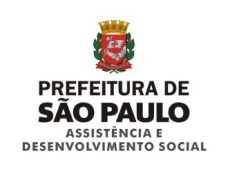 DELIBERAÇÃO SOBRE RECURSOS E CONTRARRAZÕES – COMISSÃO DE SELEÇÃO (SÍTIO)(Encaminhar para SMADS – Imprensa)PROCESSO SEI nº:SAS - ___EDITAL nº:TIPOLOGIA DO SERVIÇO:CAPACIDADE:Após análise do recurso interposto e da contrarrazão recebida (se for o caso), considerando as seguintes ponderações: ________, julgamos RECONSIDERADO o parecer exarado:I – ficando alterado o grau de adequação da proposta para SATISFATÓRIA.OU II – ficando alterados os graus de adequações das propostas e/ou a classificação publicada como segue:São Paulo, ____ de __________ de _____________________________________________  Titular (Presidente) da Comissão de Seleção_____________________________________         Titular da Comissão de Seleção_____________________________________         Titular da Comissão de SeleçãoLAUDA PARA PUBLICAÇÃO NO DOC. (Times New Roman - 10)(Encaminhar para SMADS – EXPEDIENTE)((TITULO))0000.0000/0000000-0 - DELIBERAÇÃO SOBRE RECURSOS E CONTRARRAZÕES((TEXTO))SAS - ___EDITAL nº:TIPOLOGIA DO SERVIÇO:CAPACIDADE:Após análise do recurso interposto e da contrarrazão recebida (se for o caso), considerando as seguintes ponderações: ________, julgamos((NG))RECONSIDERADO((CL)) o parecer exarado:I – ficando alterado o grau de adequação da proposta para SATISFATÓRIA.OUII – ficando alterados os graus de adequações das propostas e/ou a classificação publicada como segue:Após análise do recurso interposto e da contrarrazão recebida (se for o caso), considerando as seguintes ponderações: ________, julgamos ((NG))RECONSIDERADA((CL)) a classificação publicada e segue:São Paulo, ____ de __________ de ________Titular (Presidente) da Comissão de Seleção: (Nome /RF)Titular da Comissão de Seleção: (Nome/RF)Titular da Comissão de Seleção: (Nome/RF)DELIBERAÇÃO SOBRE RECURSOS E CONTRARRAZÕES – COMISSÃO DE SELEÇÃO (SÍTIO)(Encaminhar para SMADS –Imprensa)PROCESSO SEI nº:SAS - ___EDITAL nº:TIPOLOGIA DO SERVIÇO:CAPACIDADE:Após análise do recurso interposto e da contrarrazão recebida (se for o caso), considerando as seguintes ponderações: ________, julgamos MANTIDA a classificação publicada. Frente ao exposto e considerando o contido no parágrafo 4º do artigo 28 da Instrução Normativa 03/SMADS/2018, encaminhamos para o(a) Sr(a) Supervisor(a) da SAS para análise e julgamento quanto a decisão desta Comissão de Seleção.São Paulo, ____ de __________ de _____________________________________________  Titular (Presidente) da Comissão de Seleção_____________________________________         Titular da Comissão de Seleção_____________________________________         Titular da Comissão de SeleçãoLAUDA PARA PUBLICAÇÃO NO DOC. (Times New Roman – 10)(Encaminhar para SMADS – EXPEDIENTE)((TITULO))0000.0000/0000000-0 - DELIBERAÇÃO SOBRE RECURSOS E CONTRARRAZÕES((TEXTO))SAS - ___EDITAL nº:TIPOLOGIA DO SERVIÇO:CAPACIDADE:Após análise do recurso interposto e da contrarrazão recebida (se for o caso), considerando as seguintes ponderações: ________, julgamos ((NG))MANTIDA((CL)) a classificação publicada. Frente ao exposto e considerando o contido no parágrafo 4º do artigo 28 da Instrução Normativa 03/SMADS/2018, encaminhamos para o(a) Sr(a) Supervisor(a) da SAS para análise e julgamento quanto a decisão desta Comissão de Seleção.São Paulo, ____ de __________ de ________Titular (Presidente) da Comissão de Seleção: (Nome/RF)Titular da Comissão de Seleção: (Nome/RF)Titular da Comissão de SeleçãoCLASSIFICAÇÃOPONTUAÇÃOCNPJNOME DA OSC1ª2ª3ª4ª5ª6ª7ª8ªCLASSIFICAÇÃOPONTUAÇÃOCNPJNOME DA OSC1ª2ª3ª4ª5ª6ª7ª8ª